CHAPTER 307OILS§1651.  Description of marks filedAll persons or corporations engaged in the sale of kerosene, refined petroleum, gasoline or other burning or illuminating oils or fluids, in cans of a capacity of not less than 5 gallons, with their names or other marks or devices branded, stamped, engraved, etched, impressed or otherwise produced upon such cans or anything connected therewith or appertaining thereto, may file in the office of the town or city clerk, in which their principal place of business is situated, a description of the names and marks used by them, and cause the same to be published once a week for 3 successive weeks in any newspaper of general circulation in the county in which the notice may have been filed.  [PL 1987, c. 667, §5 (AMD).]SECTION HISTORYPL 1987, c. 667, §5 (AMD). §1652.  Regulation of sale of certain oilsNo person may sell or keep for sale, except for remanufacture or as provided, kerosene, range oil, fuel oil or other burning oil for illuminating, heating or cooking purposes which will flash at a temperature of less than 100° Fahrenheit, to be ascertained by the application of any standard approved closed cup tester.  Nothing contained in this section may prohibit the sale or keeping for sale of gasoline or naphtha as such for fuel or illuminating purposes.  [PL 1983, c. 106 (AMD).]SECTION HISTORYPL 1979, c. 541, §A94 (AMD). PL 1983, c. 106 (AMD). §1652-A.  Prohibition of nondegradable plastic carriers on lubricating oil containers(REPEALED)SECTION HISTORYPL 1987, c. 373, §§3,5 (NEW). PL 1993, c. 341, §5 (RP). §1653.  Pure sperm oil defined; adulterationAll oils sold under the names of sperm, summer, fall and winter oils are deemed to be sold for pure sperm oil, the test of which is Southworth's oleometer. Whoever sells under said names any oils which are adulterated by the mixture of an inferior article, without disclosing the full extent of adulteration to the purchaser, forfeits to the prosecutor $15 for each offense. The oil so sold shall be deemed whale oil, and the seller is liable to the purchaser for the difference between pure sperm oil and whale oil, to be recovered in a civil action.§1654.  Deception; adulteration or misbrandingIt shall be unlawful for any person, firm or corporation within this State to store, sell, distribute, transport, expose for sale or offer for sale, distribution or transportation any internal combustion engine fuels, lubricating oils or other similar products in any manner whatsoever so as to deceive or tend to deceive the purchaser as to the nature, quality, price and identity of the product so sold or offered for sale or which is adulterated or misbranded within the meaning of this chapter.§1655.  Description of contents; identity of manufacturer or distributorIt is unlawful for a person, firm or corporation to store, keep, expose for sale, offer for sale or sell from any tank or container or from any pump or other distributing device or equipment any internal combustion engine fuels, lubricating oils or other similar products than those indicated by the name, trade name, symbol, sign or other distinguishing mark or device of the manufacturer or distributor appearing upon the tank, container, pump or other distributing equipment from which the same are sold, offered for sale or distributed, and all tanks, containers, pumps or other distributing equipment containing internal combustion engine fuels, lubricating oils or other similar products must be plainly designated by the name, trademark, symbol, sign or other distinguishing mark or device of the manufacturer or distributor.  [PL 2009, c. 434, §3 (AMD).]SECTION HISTORYPL 2009, c. 434, §3 (AMD). §1656.  Trade names not imitatedIt shall be unlawful for any person, firm or corporation to disguise or camouflage his or their own equipment by imitating the design, symbol or trade name of the equipment under which recognized brands of internal combustion engine fuels, lubricating oils and similar products are generally marketed.§1657.  Trade name oils or fuels not to be mixed or adulteratedIt shall be unlawful for any person, firm or corporation to expose for sale, offer for sale or sell under any trademark or trade name in general use any internal combustion engine fuels, lubricating oils or other like products except those manufactured or distributed by the manufacturer or distributor marketing internal combustion engine fuels, lubricating oils or other like products under such trademark or trade name, or to substitute, mix or adulterate the internal combustion engine fuels, lubricating oils or other similar products sold, offered for sale or distributed under such trademark or trade name.§1658.  Filling marked tank with other fuel or oil forbiddenIt shall be unlawful for any person, firm or corporation to aid or assist any other person, firm or corporation in the violation of this chapter by depositing or delivering into any tank, receptacle or other container any other internal combustion engine, fuels, lubricating oils or like products than those intended to be stored therein and distributed therefrom as indicated by the name of the manufacturer or distributor, or the trademark or trade name of the product displayed on the container itself, or on the pump or other distributing device used in connection therewith.§1658-A.  Marking and filling containers owned by others1.  Definitions.  As used in this section, unless the context otherwise indicates, the following terms have the following meanings.A.  "Liquefied petroleum gas" means any material that is composed predominantly of any of the following hydrocarbons or mixtures of those hydrocarbons:  propane, propylene, normal butane, isobutane and butylenes.  [PL 1991, c. 770, §1 (NEW).]B.  "Owner" means any person who holds title to a liquefied petroleum gas container.  [PL 1991, c. 770, §1 (NEW).][PL 1991, c. 770, §1 (NEW).]2.  Unlawful use of containers.  No person except the owner, or a person authorized in writing by the owner to do so, may fill or refill a liquefied petroleum gas container with a liquefied petroleum gas or any other gas or substance.[PL 1991, c. 770, §1 (NEW).]SECTION HISTORYPL 1991, c. 770, §1 (NEW). §1659.  Internal combustion engine fuel defined; expensesFor the purposes of this chapter, the term "internal combustion engine fuel" shall mean motor fuel, commonly called and known as gasoline, benzol or other product to be used in the operation of an internal combustion engine. The term "misbranded" shall apply to all internal combustion engine fuel, the package, label, pump, tank or container of which shall bear any statement, design or device regarding such article or the ingredient or substance contained therein which shall be false or misleading in any particular or which is falsely branded in any particular.Gasoline shall be held to be "adulterated":1.  Water or tar-like matter.  If it contains water or tar-like matter;2.  Weight of residue after distillation.  If it contains more than 4% by weight of residue after being distilled at a temperature of 437` Fahrenheit;3.  Temperature of vapor.  If the maximum temperature of the vapor on distillation without pressure exceeds 437` Fahrenheit.The methods of testing to be used shall be those in general use in the petroleum refining industry.§1660.  EnforcementThe Director of the Maine Agricultural Experiment Station shall analyze or cause to be analyzed such samples of internal combustion engine fuels, lubricating oils and other like products at such time and to such extent as the Attorney General may determine. The Attorney General shall enforce this chapter and for that purpose shall have full access at all reasonable hours to any place in which internal combustion engine fuels, lubricating oils and other like products are stored, transported, sold, offered or exposed for sale. The Attorney General may open any case, package or other container, tank, pump, tank car or storage tank and enter upon any barge, vessel or other vehicle of transportation and may, upon tendering the market price, take samples for analysis. The expense of such analysis and of the administration of this chapter shall be included in the expense of the administration of the tax on gasoline.  [PL 1979, c. 407, §2 (AMD).]SECTION HISTORYPL 1979, c. 407, §2 (AMD). §1661.  Deception as to price prohibitedEvery retail dealer in internal combustion engine fuel advertising the price of such engine fuel on any sign shall include in the price shown on such sign all taxes imposed with respect to the manufacture or sale of the motor fuel offered for sale, and every such sign shall either contain a statement of the taxes included in said price, or, without specifying the amount thereof, shall state that such taxes are included in said price. All figures, including fractions, upon said signs, other than figures and fractions used in any price computing mechanism constituting a part of any pump or dispensing device, shall be of the same size.§1661-A.  Gasoline stations to provide services for drivers who have disabilitiesEvery full-service gasoline station offering self-service pumping at a lesser cost shall require an attendant employed by the station to dispense gasoline to any motor vehicle properly displaying a placard or special designating plates issued under Title 29‑A, section 521 when the person to whom the placard or plates have been issued is the operator of the vehicle, the service is requested, the operator has a driver's license designated with a code S, restricted to special equipment, and an adult without a disability is not in the motor vehicle.  [PL 2021, c. 348, §15 (AMD).]SECTION HISTORYPL 1987, c. 615 (NEW). PL 1987, c. 718 (NEW). PL 1989, c. 83, §1 (RPR). PL 1995, c. 65, §A23 (AMD). PL 1995, c. 65, §§A153,C15 (AFF). PL 1995, c. 645, §A1 (AMD). PL 2021, c. 348, §15 (AMD). §1661-B.  Requirement for gasoline stations to post prices of fuels sold1.  Posting required.  A retail seller of fuel to be used by vehicles on public highways shall make clearly visible on each pump the price of the fuel available at that pump, either by posting a sign of no less than 64 square inches or by a price reading, digital or analog, built into the pump that must reflect the actual price of the fuel pumped.  The pump must have a sign of no less than 64 square inches on it if either the price on the pump differs from the price posted on the roadside sign due to a difference in grade of fuel or service or the retailer does not have a roadside sign.  On multi-grade pumps, the posted price must be for the lowest priced unleaded regular gasoline.  The posting must indicate the difference in price for full-service, mini-service and self-service if more than one grade of service is available at that pump.[PL 2007, c. 86, §1 (AMD).]2.  Penalties.  The following penalties apply to violations of this section.A.  A person, firm, partnership or corporation who violates this section commits a civil violation for which a fine of not more than $100 may be adjudged.  [PL 2003, c. 452, Pt. E, §3 (NEW); PL 2003, c. 452, Pt. X, §2 (AFF).]B.  A person, firm, partnership or corporation who violates this section after having previously violated this section commits a civil violation for which a fine of not more than $500 may be adjudged.  [PL 2003, c. 452, Pt. E, §3 (NEW); PL 2003, c. 452, Pt. X, §2 (AFF).][PL 2003, c. 452, Pt. E, §3 (RPR); PL 2003, c. 452, Pt. X, §2 (AFF).]3.  Enforcement.  The Commissioner of Agriculture, Conservation and Forestry shall enforce this section pursuant to Title 7, section 13.[PL 2005, c. 512, §44 (AMD); PL 2011, c. 657, Pt. W, §6 (REV).]SECTION HISTORYPL 1989, c. 83, §2 (NEW). PL 2003, c. 452, §§E3,4 (AMD). PL 2003, c. 452, §X2 (AFF). PL 2005, c. 512, §44 (AMD). PL 2007, c. 86, §1 (AMD). PL 2011, c. 657, Pt. W, §6 (REV). §1661-C.  Notice of propane unit price1.  Notice.  A retail seller of propane gas shall notify a customer or potential customer of the unit price of propane gas upon request, when an oral order for a single delivery is received and at the time of billing.[PL 1991, c. 770, §2 (NEW).]2.  Unit.  "Unit," for the purposes of this chapter, may include gallon, pound or cubic foot; but upon customer request a retail seller of propane gas shall convert prices quoted by the pound or cubic foot into per gallon prices.[PL 1991, c. 770, §2 (NEW).]SECTION HISTORYPL 1991, c. 770, §2 (NEW). §1662.  PenaltiesA person who violates any of the provisions of this chapter, except section 1658‑A, is punished by a fine of not more than $100 for the first offense and by a fine of not more than $200 for each subsequent offense, or by imprisonment for 90 days, or by both.  A person who violates section 1658‑A commits a civil violation for which a forfeiture not to exceed $1,000 may be adjudged.  Each separate sale or attempt to sell in violation of this chapter is a separate offense.  [PL 1991, c. 770, §3 (AMD).]SECTION HISTORYPL 1991, c. 770, §3 (AMD). §1663.  Sale of biodiesel, biomass-based diesel, biomass-based diesel blends and biodiesel blends1.  Definitions.  As used in this section, unless the context otherwise indicates, the following terms have the following meanings.A.  "Biodiesel" means a renewable, biodegradable mono-alkyl esters of long chain fatty acids derived from plant oils or animal fats that meets the requirements of the most recent ASTM International standard D6751.  "Biodiesel" includes fuel that otherwise meets the requirements of this paragraph and also contains up to 1% diesel fuel.  [PL 2023, c. 43, §1 (AMD).]A-1.  "Biodiesel blend" means a blend of diesel fuel that contains greater than 5% by volume of biodiesel and meets the requirements of the most recent ASTM International standard D7467.  [PL 2023, c. 43, §1 (NEW).]B.  "Biomass-based diesel" means a diesel fuel substitute produced from nonpetroleum renewable resources that meets the registration requirements for fuels and fuel additives established by the United States Environmental Protection Agency under 42 United States Code, Section 7545 (2012).  [PL 2013, c. 124, §1 (NEW).]C.  "Biomass-based diesel blend" means a blend of diesel fuel that contains greater than 5% by volume of biomass-based diesel.  [PL 2023, c. 43, §1 (AMD).][PL 2023, c. 43, §1 (AMD).]2.  Number 2 heating oil.  For purposes of this section, all references to diesel include #2 heating oil.[PL 2013, c. 124, §1 (NEW).]3.  Transfer document.  A person that sells or otherwise transfers title to a fuel containing biodiesel, biomass-based diesel, biomass-based diesel blend or biodiesel blend to any other person for resale of the product shall prepare a document evidencing the transfer.  This transfer document may be in the form of an invoice, bill of lading, bill of sale or other written instrument meeting the requirements of this subsection.  This transfer document must include the name of the transferor, the name of the transferee, the date of the transfer, the volume in gallons of the product transferred and either the volume in gallons or the percentage of biomass-based diesel or biodiesel that is contained in the blended product.  A person making such a transfer shall maintain the transfer document required by this subsection for a period of 4 years from the transfer date.  As used in this subsection, the term "resale" does not include a sale of product purchased at a retail outlet.[PL 2023, c. 43, §1 (AMD).]4.  Transferee not liable.  A transferee of fuel containing a biodiesel, biomass-based diesel, biomass-based diesel blend or biodiesel blend is not liable for failing to verify the accuracy of the information included in a transfer document conforming to the requirements of subsection 3 or for other liability arising from the transferee's reliance on that information.[PL 2023, c. 43, §1 (AMD).]5.  Supplement other requirements.  The requirements of this section are in addition to any other requirements or standards in law.[PL 2023, c. 43, §1 (AMD).]SECTION HISTORYPL 2013, c. 124, §1 (NEW). PL 2023, c. 43, §1 (AMD). The State of Maine claims a copyright in its codified statutes. If you intend to republish this material, we require that you include the following disclaimer in your publication:All copyrights and other rights to statutory text are reserved by the State of Maine. The text included in this publication reflects changes made through the First Regular and First Special Session of the 131st Maine Legislature and is current through November 1, 2023
                    . The text is subject to change without notice. It is a version that has not been officially certified by the Secretary of State. Refer to the Maine Revised Statutes Annotated and supplements for certified text.
                The Office of the Revisor of Statutes also requests that you send us one copy of any statutory publication you may produce. Our goal is not to restrict publishing activity, but to keep track of who is publishing what, to identify any needless duplication and to preserve the State's copyright rights.PLEASE NOTE: The Revisor's Office cannot perform research for or provide legal advice or interpretation of Maine law to the public. If you need legal assistance, please contact a qualified attorney.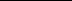 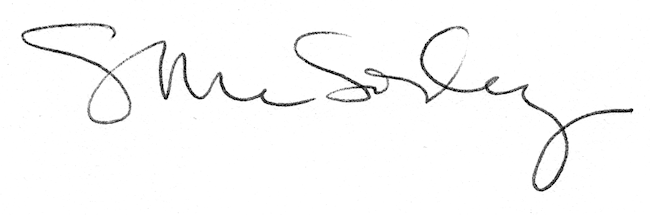 